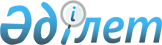 Об установлении границы (черты) села Бескарагай Бескарагайского сельского округаСовместное решение Бескарагайского районного маслихата от 10 октября 2013 года № 16/5-V и постановление Бескарагайского районного акимата Восточно-Казахстанской области от 09 октября 2013 года № 453. Зарегистрировано Департаментом юстиции Восточно-Казахстанской области 18 ноября 2013 года № 3093

      Примечание РЦПИ.

      В тексте документа сохранена пунктуация и орфография оригинала.

      

      

      В соответствии с пунктом 5 статьи 108 Земельного кодекса Республики Казахстан от 20 июня 2003 года, статьями 5, 12 Закона Республики Казахстан от 8 декабря 1993 года «Об административно-территориальном устройстве Республики Казахстан», подпунктом 13) пункта 1 статьи 6, подпунктом 10) пункта 1 статьи 31 Закона Республики Казахстан от 23 января 2001 года «О местном государственном управлении и самоуправлении в Республике Казахстан», Бескарагайский районный маслихат РЕШИЛ и Бескарагайский районный акимат ПОСТАНОВЛЯЕТ:



      1. Границу (черту) села Бескарагай Бескарагайского сельского округа изменить и установить согласно землеустроительного проекта установления границы (черты) населенного пункта села Бескарагай Бескарагайского сельского округа, в площадях согласно приложению.



      2. Государственному учреждению «Отдел земельных отношений Бескарагайского района Восточно-Казахстанской области» (Калиновский В. Я.) внести необходимые изменения в земельно-учетную документацию.



      3. Настоящее решение и постановление вводится в действие по истечении десяти календарных дней после дня их первого официального опубликования.

      

      

      Председатель сессии,

      секретарь районного маслихата                     К. САДЫКОВ

      

      

      Аким района                                       Н. СЫДЫКОВ

Приложение к совместному постановлению

Бескарагайского районного акимата

№ 453 от 9 октября 2013 года

и решению Бескарагайского районного

маслихата № 16/5-V от 10 октября 2013 года 

Экспликация

земель населенного пункта села Бескарагай Бескарагайского

сельского округа
					© 2012. РГП на ПХВ «Институт законодательства и правовой информации Республики Казахстан» Министерства юстиции Республики Казахстан
				Наименование землепользователейВсего земель в плане,

гаЗемли промышленности и иного не с/х назначения,

гаЗакрепляется за населенным пунктом,

гавсего с\х угодий,

гаиз них:из них:из них:из них:прочие земли,

гаиз них:из них:из них:из них:из них:из них:из них:Наименование землепользователейВсего земель в плане,

гаЗемли промышленности и иного не с/х назначения,

гаЗакрепляется за населенным пунктом,

гавсего с\х угодий,

гапашня,Залежьсенокосыпастбище,прочие земли,

гапод постройкамиПод водойдревесно-кустарник. насажденияболотаПод дорогами, площадямикладбищеНарушенные землиОсновной участокЗемли Бескарагайского сельского округа14337,9686804,768613533,212844,738,0692,0212,911901,8688,5360,09,598,793,8112,35,29,0к/х «Целинник»

(05-240-003-132)100,0-100,0100,0100,0к/х «Индира»

(05-240-003-361)150,5-150,5150,0150,00,50,5к/х «Запад»

(05-240-003-365)150,0-150,0150,0150,0к/х «Айша»

(05-240-003-565)171,3-171,3171,0171,00,30,3к/х «Айша»

(05-240-003-109)55,0-55,055,055,0Итого по Бескарагайскому сельскому округу14964,7686804,768614160,013470,738,0692,0212,912527,8689,3360,09,598,793,8113,15,29,0Чересполосный участокЗемли Бескарагайского сельского округа1101,0-1101,01100,41100,40,60,6Итого по землям населенного пункта Бескарагай16065,7686
804,7686
15261,0
14571,1
38,0
692,0
212,9
13628,2
689,9
360,0
9,5
98,7
93,8
113,7
5,2
9,0
